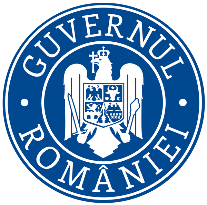             Ministerul Mediului, Apelor şi Pădurilor   Agenţia Naţională pentru Protecţia MediuluiDECIZIE INIȚIALĂdin 15 DECEMBRIE 2023	Urmare a notificării depusă de GRINDEAN IOAN și GRINDEAN ANA-FLOAREA, din municipiul Bistrița, str. Ecaterina Teodoroiu, nr. 17, județul Bistriţa-Năsăud, privind prima versiune a planului: ”PUZ - Construire stație de distribuție carburanți”, în comuna Livezile, extravilan, județul Bistriţa-Năsăud, înregistrată la Agenţia pentru Protecţia Mediului Bistriţa-Năsăud cu nr. 13587/07.11.2023, cu ultima completare sub nr. 14403/28.11.2023, în baza: 	HG nr. 1000/2012 privind reorganizarea şi funcţionarea Agenţiei Naţionale pentru Protecţia Mediului şi a instituţiilor publice aflate în subordinea acesteia;OUG nr. 195/2005 privind protecţia mediului, aprobată cu modificări prin Legea nr. 265/2006, cu modificările şi completările ulterioare;HG nr. 1076/2004 privind stabilirea procedurii de realizare a evaluării de mediu pentru planuri şi programe,AGENȚIA PENTRU PROTECȚIA MEDIULUI BISTRIȚA-NĂSĂUD,	- urmare a consultării titularului planului, a autorității de sănătate publică și a autorităților interesate de efectele implementării planului în cadrul ședinței Comitetului Special Constituit din 13.12.2023,  	- în urma parcurgerii etapei de încadrare conform HG nr. 1076/2004 privind stabilirea procedurii de realizare a evaluării de mediu pentru planuri şi programe, 	- în conformitate cu prevederile art. 5, alin. 3, litera a) și a Anexei 1 – Criterii pentru determinarea efectelor semnificative potențiale asupra mediului din HG nr. 1076/2004 privind stabilirea procedurii de realizare a evaluării de mediu pentru planuri şi programe, 	- urmare a informării publicului prin anunţuri repetate şi în lipsa oricărui comentariu din partea publicului, decide:Planul ”Plan Urbanistic Zonal pentru construire stație de distribuție carburanți”, în comuna Livezile, extravilan, județul Bistriţa-Năsăud,titular: GRINDEAN IOAN și GRINDEAN ANA-FLOAREAnu necesită evaluare de mediu, nu necesită evaluare adecvată și se adoptă fără aviz de mediu. Planul Urbanistic Zonal se elaborează pentru analizarea posibilității introducerii în intravilan, dezmembrare, a unui teren cu suprafața de 4.500 m2, identificat prin CF nr. 31272 Livezile, nr. cad. 31272, în vederea construirii unei stații de distribuție carburanți, cu amenajările aferente.Potrivit reglementărilor Planului Urbanistic General al Comunei Livezile, terenul studiat este situat în extravilanul Comunei Livezile și are funcțiunea de teren arabil – suprafața de 2.967 m2 și fâneață – suprafața de 1533 m2.Prin PUZ-ul propus se prevede schimbarea funcțiunii din zona de teren arabil și fâneață în zonă cu destinație industrială-depozitare (zona I/A) subzona industrială – servicii și comerț (I-S_C).Bilanţ teritorial existent și propus:	- POT existent - 0 %;- POT maxim - 50 %;- CUT existent - 0;- CUT maxim - 0,8;- regim de înălțime al construcțiilor maxim: P+1E, Hmax =12 m; - Parcaje: 21 locuri de parcare;- accesul auto și pietonal se va realiza din DN 17.Pe amplasament se vor realiza următoarele construcții și dotări :Clădire staţie, construcţie în regim de înălţime parter, cu suprafaţa de 180 m2, care cuprinde: magazin mixt, spațiu de vestiar și grup sanitar, spațiu administrativ și spațiu cafe bar (16 locuri la mese);Terasă care va fi descoperită și va deservi cafeneaua, cu suprafaţa de 60 m2 și cca. 32 locuri la mese;Zonă acoperită copertină pompe (3 pompe de distribuție prevăzute cu sistem de recuperare a vaporilor de C.O.V.) și acces magazine cu suprafața de 280,00 m2;Depozitul de carburanți de tip subteran cu capacitatea totală de 130 m3, va fi compus din: 	- 2 rezervoare monocompartimentate, cilindrice, orizontale, cu manta dublă, un rezervor pentru benzină cu capacitatea de 30 m3 și unul pentru motorină, cu capacitatea de 60 m3,	- 1 rezervor bicompartimentat cu capacitatea de 40 m3, din care 20 m3 pentru benzină și 20 m3 pentru motorină. 2 skid GPL și 2 statii de incarcare electrice;Amenajări exterioare – alei carosabile, parcări, signalistică, platformă depozitare deșeuri.Indicatorii urbanistici propusi sunt calculați pentru propunerea de mobilare prezentata. Mobilarea urbanistica propusa este strict cu titlu de propunere, urmand ca la faza de obtinere a autorizatiei de construire sa se definitiveze gabaritele imobilelor viitoare cu respectarea prezentului plan urbanistic zonal.I. Caracteristicile planurilor şi programelor cu privire, în special, la:a) gradul în care planul sau programul creează un cadru pentru proiecte şi alte activităţi viitoare fie în ceea ce priveşte amplasamentul, natura, mărimea şi condiţiile de funcţionare, fie în privinţa alocării resurselor:PUZ-ul propus creează un cadru pentru proiecte şi pentru activităţi viitoare şi stabileşte reglementări urbanistice pentru o zonă limitată la amplasamentul studiat.În vederea întocmirii PUZ-ului s-a obținut Certificatul de urbanism nr. 21/12.04.2023 și Avizul de oportunitate nr. 9618/21.07.2023, emise de Primăria Comunei Livezile.Conform Avizului de oportunitate nr. 9618/21.07.2023, emis de către Primăria Comunei Livezile, planul urbanistic propus are ca obiect stabilirea condițiilor și reglementărilor care se impun a fi respectate în vederea rezolvării problemelor funcționale, tehnice și estetice privind introducerea în intravilan a terenului în scopul construirii unei stații de distribuție carburanți.Prin PUZ-ul studiat se propun:- stabilirea funcţiunii terenului propus din zonă de teren arabil și fâneață în zonă cu destinație industrială-depozitare în vederea construirii stației de distribuție carburanți;- precizarea regimului de înălţime şi a indicatorilor privind utilizarea terenului (POT, CUT);- realizare accese carosabile şi pietonale;- aliniamente obligatorii, distanţe de retragere de la aliniament;- echiparea edilitară a amplasamentului;- reguli cu privire la amplasarea de spaţii verzi şi împrejmuiri;- reguli cu privire la păstrarea integrităţii mediului;b) gradul în care planul sau programul influenţează alte planuri şi programe, inclusiv pe cele în care se integrează sau care derivă din ele:- terenul se învecinează cu terenuri proprietate privată și DN 17 (E58);- folosința actuală: imobil - teren în suprafață de 4.500 m2 situal în extravilan, având categoriile de folosință arabil – suprafața de 2.967 m2 și fâneață – suprafața de 1533 m2, conform Certificatului de urbanism nr. 21/12.04.2023 eliberat de Primăria Comunei Livezile;- categoria de folosință propusă: zonă cu destinație industrială, depozitare, agricole în vederea construirii stației de distribuție carburanți;- proiectul propus nu conduce la posibilitatea apariţiei de efecte semnificative asupra mediului şi nu influenţează alte planuri şi programe;- amplasamentul nu este situat în zonă de arie naturală protejată, în zonă de protecţie specială sau în arie în care standardele de calitate ale mediului, stabilite de legislaţie, au fost depăşite;- terenul studiat nu este expus riscurilor naturale (fenomene de instabilitate, inundabilitate);c) relevanţa planului sau programului în/pentru integrarea consideraţiilor de mediu, mai ales din perspectiva promovării dezvoltării durabile:- PUZ-ul prevede o suprafață de 935 m2 spații verzi amenajate, respectiv 20,78% din suprafața terenului studiat; - suprafețele libere neocupate cu circulații, parcaje și platforme funcționale vor fi amenajate cu gazon și plantate cu arbori și arbusti la fiecare 200 m2;d) problemele de mediu relevante pentru plan sau program: Lucrările de rețele edilitare (apa, canalizarea menajera și pluvială, curentul electric) vor fi proiectate conform normelor în vigoare.- factorul de mediu apă: - alimentarea cu apă se va realiza prin racord la rețeaua de apă potabilă a localității Livezile administrată de SC AQUABIS SA;- apele uzate menajere de la grupurile sanitare și cele rezultate din igienizarea spațiilor interioare vor fi evacuate la rețeaua de canalizare;- apele meteorice necontaminate, colectate de pe copertină şi clădirea staţiei, considerate convenţional curate, de pe o suprafața de stației, vor fi colectate printr-un sistem pluvial (jgheaburi) şi evacuate în rigola pluviala. - apele pluviale, posibil impurificate cu produse petroliere, din zona pompelor şi a platformei de descărcare a cisternelor, vor fi trecute printr-un separator de produse petroliere cu două compartimente, cu V= 4 m3 și evacuate la canalizare - curățarea rigolelor și a separatorului de hidrocarburi se va face periodic de către firme specializate, autorizate din punct de vedere al protecției mediului;- în scopul monitorizarii apei din pânza freatică, se va realiza un puț de hidroobservație.Apele pluviale posibil impurificate cu produse petroliere, din zona pompelor şi a rampei de descărcare a cisternelor vor fi preluate de rigole și direcționate către un separator de hidrocarburi.- factorul de mediu aer: principalele surse de poluare a aerului sunt emisiile de compuși organici volatili (COV) din benzine și traficul auto. Stația de distribuție carburanți va fi dotată cu sisteme de recuperare a compuşilor organici volatili rezultaţi atât la încărcarea benzinei în rezervoare, cât şi la alimentarea autovehiculelor cu carburanţi.Încălzirea stației și apa caldă menajeră vor fi asigurate de un sistem de încălzire cu  pompe de căldură, pe curent electric.- factorul de mediu sol: poate fi afectat prin deversări accidentale de carburanți și prin depozitări necontrolate de deșeuri. Prin măsurile prevăzute pentru amenajarea stației (impermeabilizarea platformei cu pompele de distribuție, a căilor de acces şi de staţionare a autovehiculelor, rezervoare de carburanți cu pereți dubli), precum și prin respectarea măsurilor necesare privind modul de depozitare pentru toate categoriile de deșeuri generate, efectele negative asupra factorului de mediu sol vor fi reduse;e) relevanţa planului sau programului pentru implementarea legislaţiei naţionale şi comunitare de mediu (de ex. planurile şi programele legate de gospodărirea deşeurilor sau de gospodărirea apelor):- planul va respecta la implementare legislația națională și comunitară de mediu în vigoare.II. Caracteristicile efectelor şi ale zonei posibil a fi afectate cu privire, în special, la: a) probabilitatea, durata, frecvenţa şi reversibilitatea efectelor: - În condiţiile în care implementarea se va face cu respectarea legislației de mediu în vigoare, nu se identifică efecte negative asupra factorilor de mediu.b) natura cumulativă a efectelor: - P.U.Z.-ul nu generează efecte negative asupra altor planuri și programe.c) natura transfrontieră a efectelor: - Nu este cazul. d) riscul pentru sănătatea umană sau pentru mediu (de exemplu, datorită accidentelor);- Prin soluții constructive corespunzătoare adoptate la realizarea investiției şi prin respectarea tuturor măsurilor impuse în desfăşurarea activităţii nu se va produce un impact semnificativ asupra sănătății și mediului.e) mărimea şi spaţialitatea efectelor (zona geografică şi mărimea populaţiei potenţial afectate): - Efectele generate de plan sunt de mică amploare raportate la suprafața studiată.f) valoarea şi vulnerabilitatea arealului posibil a fi afectat, date de:  (i) caracteristicile naturale speciale sau patrimoniul cultural; (ii)depăşirea standardelor sau a valorilor limită de calitate a mediului; (iii) folosirea terenului în mod intensiv;- În urma amenajărilor propuse, procentul de ocupare al terenului va fi de maxim 50 %, iar coeficientul de ocupare al terenului de maxim 0,8.g) efectele asupra zonelor sau peisajelor care au un statut de protejare recunoscut pe plan naţional, comunitar sau internaţional: - Nu există efecte asupra zonelor sau peisajelor care au un statut de protejare recunoscut pe plan național, comunitar sau internațional.Obligațiile titularului: Respectarea legislației de mediu în vigoare.Titularul are obligaţia de a supune procedurii de adoptare planul şi orice modificare a acesteia, numai în forma avizată de autoritatea competentă de protecţia mediului.Respectarea legislației din domeniul gestionarii deșeurilor atât în faza de construire, cât și în faza de funcționare.Se va notifica APM Bistrița-Năsăud în situația în care intervin modificări de fond ale datelor care au stat la baza emiterii prezentei decizii.Informarea și participarea publicului la procedura de evaluare de mediu: - Anunțuri publice privind depunerea notificării publicate de către titular în ziarul Răsunetul, edițiile din 07.11.2023 și 11-12.11.2023;- Anunț public privind depunerea notificării apărut pe site-ul APM Bistrița-Năsăud la 07.11.2023.-  Anunț public privind decizia inițială a etapei de incadrare publicat pe site-ul APM Bistrița-Năsăud în data de 14.12.2023.Prezenta decizie este valabilă pe toată durata implementării planului, dacǎ nu intervin modificǎri ale acestuia. Pentru obţinerea autorizaţiei de construire a obiectivelor prevăzute se va urma procedura de reglementare conform Legii 292/2018 privind evaluarea impactului anumitor proiecte publice şi private asupra mediului.Prezenta decizie poate fi contestată în conformitate cu prevederile Hotărârii Guvernului nr. 445/2009 şi ale Legii contenciosului administrativ nr. 554/2004, cu modificările şi completările ulterioare.	       DIRECTOR EXECUTIV,                                               ŞEF SERVICIU                                                                        AVIZE, ACORDURI, AUTORIZAȚII, biolog-chimist Sever Ioan ROMAN    		                                                                         ing. Marinela Suciu  			                                                           ÎNTOCMIT,                                                                             	chim. Georgeta IușanAGENŢIA PENTRU PROTECŢIA MEDIULUI BISTRIȚA - NĂSĂUDAdresa: strada Parcului nr. 20, Bistrița, cod 420035, jud. Bistrița-NăsăudE-mail: office@apmbn.anpm.ro; Tel.0263 224 064; Fax 0263 223 709         AGENŢIA PENTRU PROTECŢIA MEDIULUI BISTRIȚA - NĂSĂUDEXISTENTEXISTENTEXISTENTEXISTENTPROPUSPROPUSPROPUSPROPUSEXTRAVILANEXTRAVILANINTRAVILANINTRAVILANEXTRAVILANEXTRAVILANINTRAVILANINTRAVILANmp%mp%mp%mp%CONSTRUCTII SUPRATERANE------520 mp11.55%PLATFORMA GPL------15 mp0.34%2 STATII INCARCARE M.E.------10 mp	0.22%PLATF. DESEURI SELECTIVE------20 mp0.44%SUPR. CIRCULATIE  AUTO------1750 mp38.89%SUPR. PARCARE------300 mp6.66%SUPR. PIETONALA	------100 mp2.22%SUPRAFATA SPATII VERZI AMENAJATE------935 mp20.78%SUPRAFATA TEREN LIBER DE CONSTRUCTII------850 mp18.90%TEREN ARABIL2967 mp65.93%------FANEATA1533 mp34.07%------Total4500100%00004500 mp100%Zone functionaleExistent PUGExistent PUGPropus PUZPropus PUZZone functionalemp% mp % Suprafata teren care a generat PUZ 4500 mp 100% 4500 mp 100% UTR - zonaextravilanextravilanintravilan, zona I/A, subzona I-S_Cintravilan, zona I/A, subzona I-S_CPOT POT existent = 0% POT maxim cf. PUG = 0% POT existent = 0% POT maxim cf. PUG = 0% POT Propus = 11.55%POT maxim cf. PUG = 50%POT Propus = 11.55%POT maxim cf. PUG = 50%CUT CUT existent = 0 CUT maxim cf. PUG = 0CUT existent = 0 CUT maxim cf. PUG = 0CUT propus = 0.15CUT maxim cf. PUG = 0.80CUT propus = 0.15CUT maxim cf. PUG = 0.80Operator de date cu caracter personal, conform Regulamentului (UE) 2016/679